PRIJAVNICA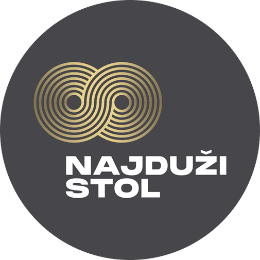 Za sudjelovanje u Najdužem stolu u Velikoj u subotu 27. svibnja 2023.Ime i prezime: ___________________________     Potpis:___________________________________Prijavu dostaviti do ponedjeljka 22. svibnja Turističkoj zajednici Zlatni Papuk na mail direktor@zlatni-papuk.hr, odnosno osobno ili poštom na Trg sv. Augustina 3, 34330 VelikaIzlagači su dužni osigurati hranu i piće za 8 ljudi na 2 m stola kao i posuđe – preporuka je koristiti održivu ambalažu od kartona, papira, stakla, drva i sličnih materijala te izbjegavanje plastike. Izlagači uređuju svoje stolove s obzirom na temu manifestacije – priroda i autohtoni proizvodi kao inspiracija u gastronomiji. Budući da se naša destinacija nalazi okružena prirodom, složit ćete se da je promoviranje našeg kraja na ekološki prihvatljiv način važan za predstavljanje našeg kraja.Organizator se obvezuje osigurati stolove te ih numerirati s oznakom Najduži stol i imenom izlagača, te svakom posjetitelju manifestacije osigurati set ekološkog pribora za kušanje hrane i pića (tanjur, žlica, vilica, nož, čaša koji se nakon upotrebe bacaju).Prijaviti se mogu fizičke i pravne osobe, skupine ljudi, lokalne zajednice, udruge i sva ostala zainteresirana udruženja. Svaki izlagač će na 2 m stola dobiti dvije akreditacije s kojima će se moći kušati na svim ostalim stolovima. Izlagači imaju pravo izlagati na neograničenom broju stolova.Ime i prezime podnositelja prijaveIme tvrtke, obrta, udruge, OPG-a, obitelji ili sličnoKontakt:(polja označena zvijezdicom * obavezno popuniti)Ime i Prezime:*________________________________________Telefon ili mobitel:*____________________________________e-mail:_______________________________________________Dužina stola (minimalno 2 metra)Jela koje će se pripremati:Eventualne napomene: